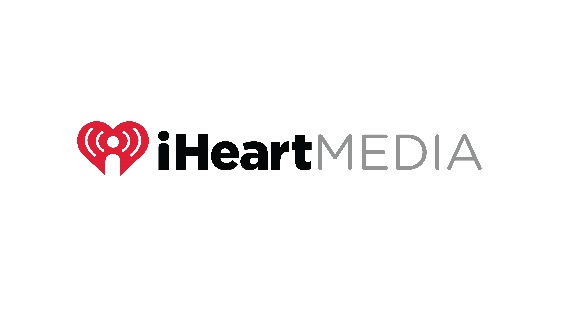 Job OpportunityWe ask for your efforts and cooperation in our efforts to recruit, hire and promote qualified candidates including women and minorities.  In this regard, if you or someone you know might be interested inand is qualified for this position, we encourage you to apply or refer candidates to us.Description:iHeartMedia – Part-Time Board Operator provides programming and control board support to On-Air talent.Responsibilities:Operates control board for studios and remote programmingRegulates program timing, operates syndicated programming, and plays commercialsMonitors the technical quality and accuracy of incoming and outgoing on-air programming from master control roomSupports off-air commercial production, dubbing music to hard disk and programming automation computersProtects station’s license by censoring live programs and deleting words/phrases not permitted on airExecutes playlists for server, tape, or simulcast programmingAssists with adjusting signal and programming content to ensure transmission meets federally mandates broadcast standardsProcesses time-out programming for accurate play backMonitors and updates weather, traffic and news reports into automation equipmentChecks studio equipment for proper functioning and notifies Engineering of technicalmalfunctions affecting quality of the broadcast. Screens in-coming phone calls and selectively chooses callers or On-Air talent and talk shows.Handles emergency inserts (e.g. news updates, breaking stories, alert systems tests, etc.)  Qualifications:Competencies/SkillsProficient in Microsoft Office Suite, Windows, Adobe Audition or similar audio editing software, Wide Orbit or similar automation systemTime management and attention to detailAbility to work without close supervisionFlexibility in work schedule, including evenings, overnight and weekendsFunctions well in a fast-paced environment with tight timeframes and multiple demands Works well in a team environment  Work Experience/Education:6 months in a related role and/or technical High school graduate or G.E.D. To apply, please visit our website http://www.iHeartMediacareers.comApply online URL: https://iheartmedia.wd5.myworkdayjobs.com/en-US/External_iHM/job/Houston-TX-West-Loop-South/Board-Op_Req19659iHeartMedia is an equal opportunity employer and will not tolerate discrimination in employment on the basis of race, color, age, sex, sexual orientation, gender identity or expression, religion, disability, ethnicity, national origin, marital status, protected veteran status, genetic information, or any other legally protected classification or status.From (station call letters):IHeartMedia - HoustonDate:11-01-19Job Posting #:19659-78219City, State:Houston, TXPosition Open / Location:Part-Time Board OpClosing Date for Application:1/29/20Address Resume To:2000 West Loop South Suite #300 Houston, TX 77027Contact Name / Email Address:Only applications submitted through www.iheartmediacareers.com  will be accepted.   No phone calls please.